AQA GCSE Combined Science: Trilogy 8464, 601/8758/X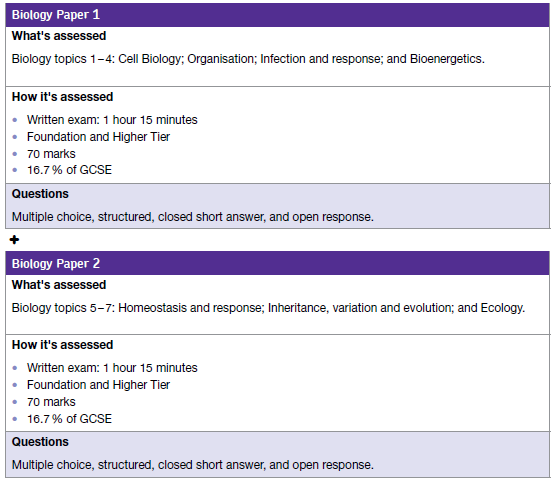 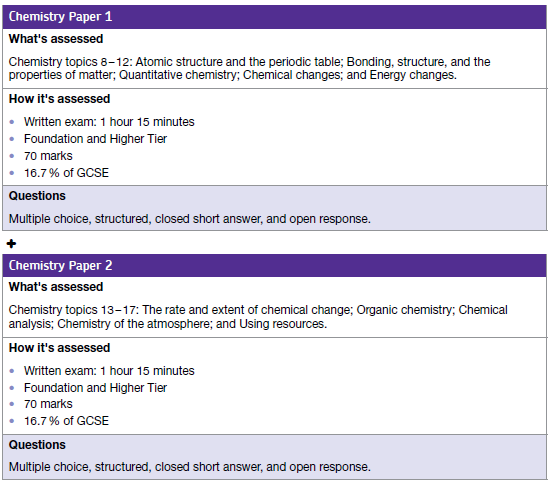 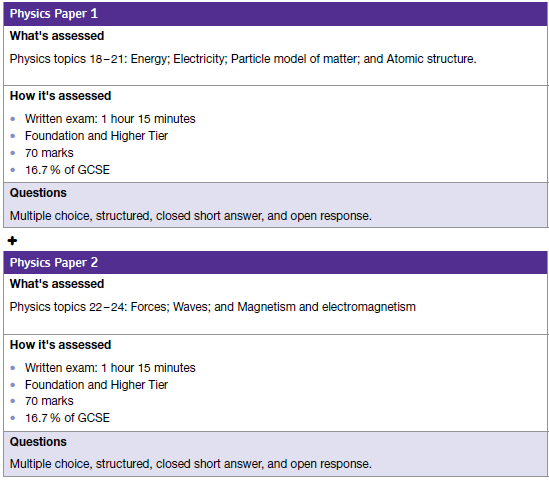 AQA GCSE Biology 8461, 601/8752/9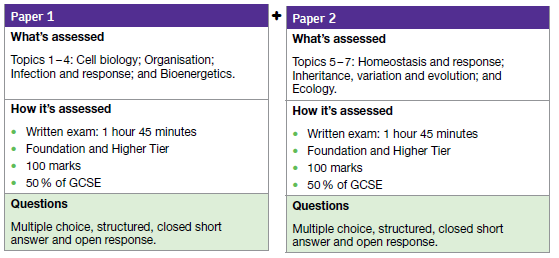 AQA GCSE Chemistry, 8461, 601/8757/8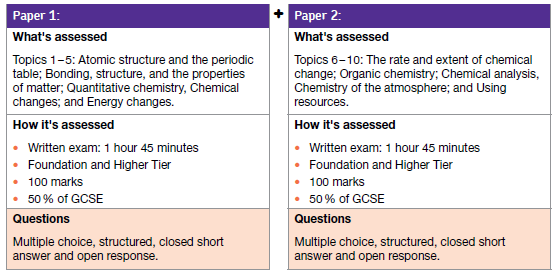 AQA GCSE Physics, 8461, 601/8751/7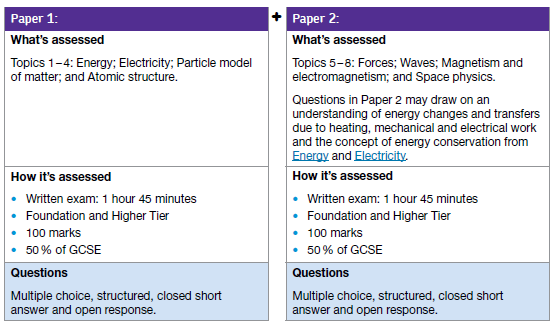 